Сотрудники Отделения МВД России по Усть-Катавскому городскому округу приняли участие в спортивном празднике «Лыжня России – 2020» 8 февраля 2020 года сотрудники полиции приняли участие во Всероссийской массовой лыжной гонке «Лыжня России – 2020». Соревнование по лыжным гонкам состоялось на лыжном стадионе «Галицкий». Все больше простых любителей активного отдыха выходят на старт самой массовой лыжной гонки России. Для них систематические занятия физической культурой и спортом являются образом жизни, а участие, в массовой гонке «Лыжня России», – доброй традицией.Традиционно, на старт забегов вышли сотрудники органов внутренних дел и их семьи. По итогам забегов победителей наградили грамотами. Старший участковый уполномоченный полиции отдела участковых уполномоченных полиции и по делам несовершеннолетних Отдела МВД России по Усть-Катавскому городскому округу Челябинской области майор полиции Дударев Владимир Леонидович занял 2 место. Охрану общественного порядка на мероприятии обеспечивали полицейские Усть-Катавского городского округа. Спортивный праздник прошел без происшествий. 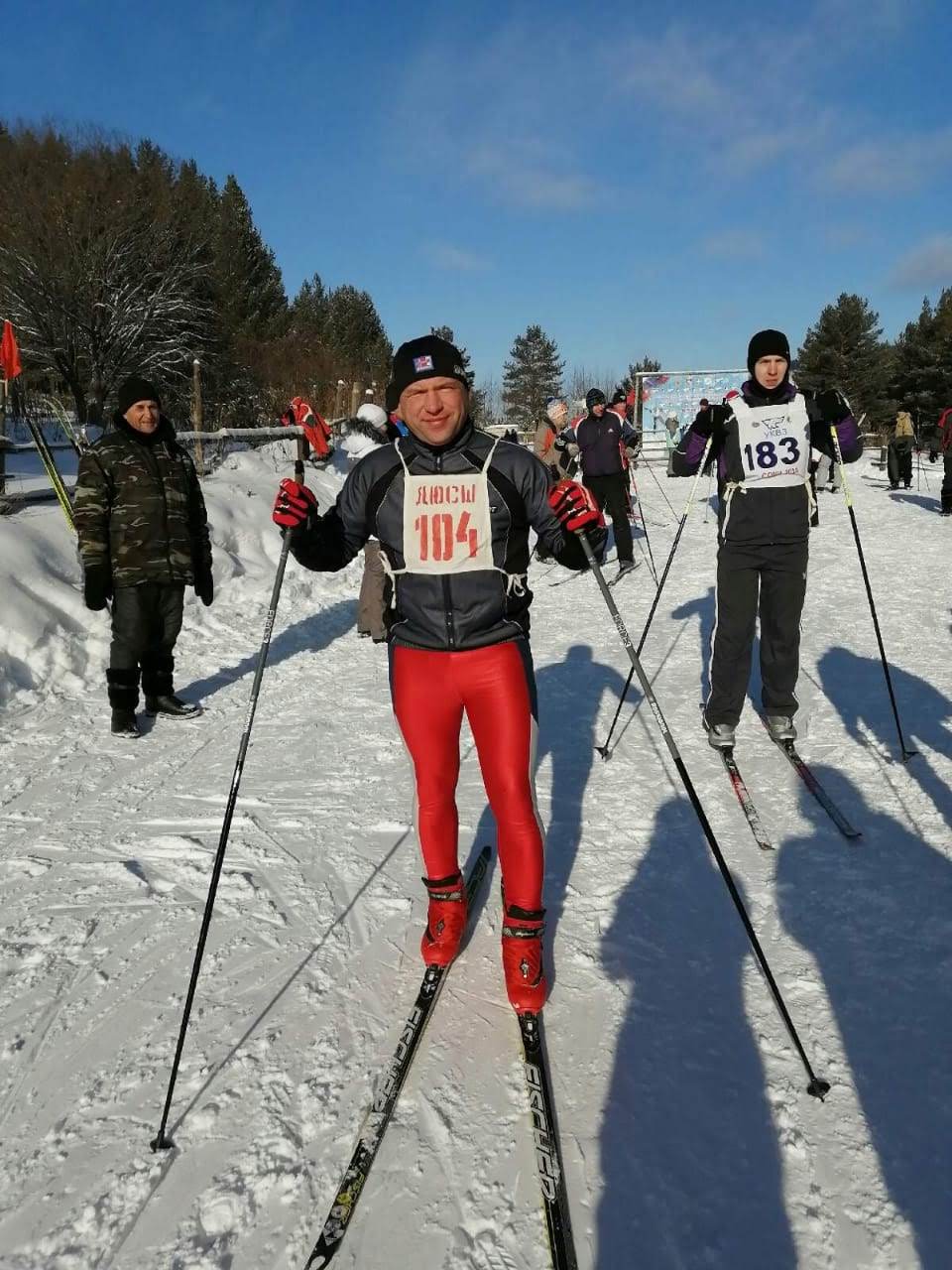 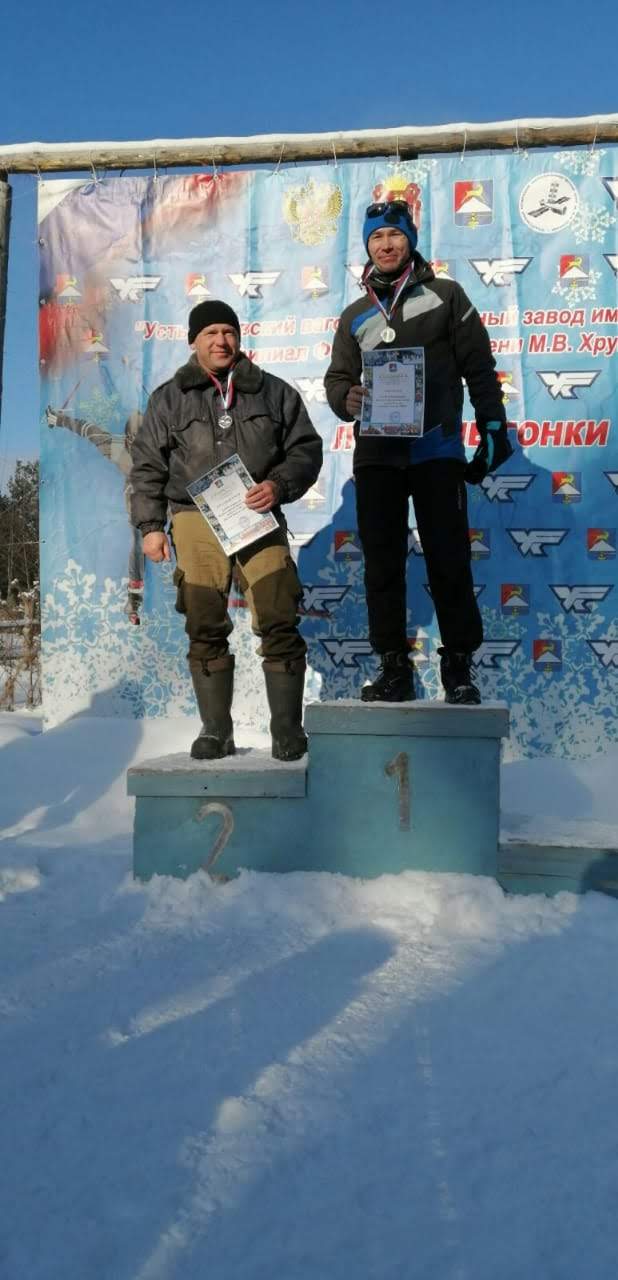 